  Greenville Quilters Guild Membership Application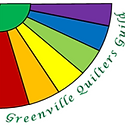        Please note: No renewals or new memberships will be accepted without an application and the appropriate fee.Please type print out this form and fill in and submit to the Membership Chair, Treasurer, or President. If unable to type your information, please print clearly.REQUIRED INFORMATION (Password protected on the Members Only page of our website).Name__________________________________________________ Today’s Date_________________Address_________________________________ City________________ State____ Zip____________Email____________________________________________ Preferred Phone#____________________Year joined___________ Birthday (month and day) _________________________________________OPTIONAL INFORMATION (This information is just used to help us get to know you better.)About me (where do you work and/or volunteer, hobbies, family)Why do you love quilting? __________________________________________________________________________________________________________________________________________________How long have you been quilting? _______________________________________________________What is your favorite quilting technique? __________________________________________________What is your favorite type of fabric design (batik, civil war reproductions, etc? ____________________To pay in person:  Bring cash or check payable to Greenville Quilters Guild along with the form to a guild meeting and submit to the Treasurer.  OR mail to Greenville quilters Guild, PO Box 4231, Greenville, NC 27836                                                                                                  Dues______ Renewing my GQG membership                                 $20______ New Membership: September through February          $20______New Membership: March through August                    $10                                  revised 2022/dvh